Орфографический словарьВ       весело         воробей         воронаП     пальто       пенал Д     девочка         дежурный         деревняР      работа        ребятаЗ      заяцС       собака         сорокаК      карандаш        класс        короваТ       тетрадьЛ      лисицаУ       ученик         ученица         учитель     учительницаМ     мальчик         машина         медведь          молокоХ      хорошоЯ       язык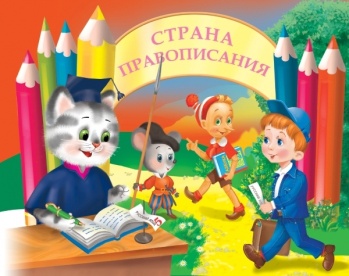 